WITAMY WAS KOCHANI4-5 latkiPrzykładowe propozycjeTemat tygodnia : Wiosenne powroty – Poznajemy wiosenne ptaki.Zabawy ruchowe przy muzycehttp://www.youtube.com/watch?v=EKp3EdoHdKI– „A ram sam sam”http://www.youtube.com/watch?v=30BVfTvlsrE – ,,Głowa, ramiona kolana pięty zabawa:Rodzic pokazuje dziecku obrazki z ptakami (bocian, skowronek, kukułka, jaskółka). Zadaniem dziecka jest nazwać ptaki i podzielić nazwy ptaków na sylaby za pomocą klaskania.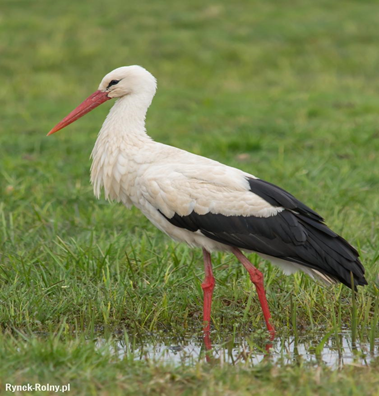 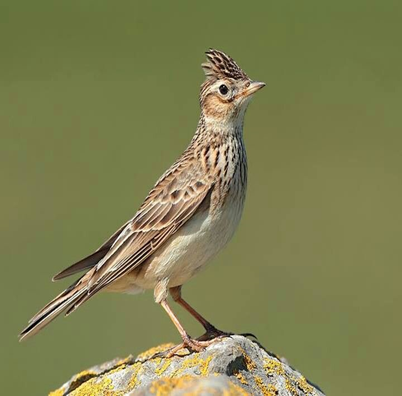 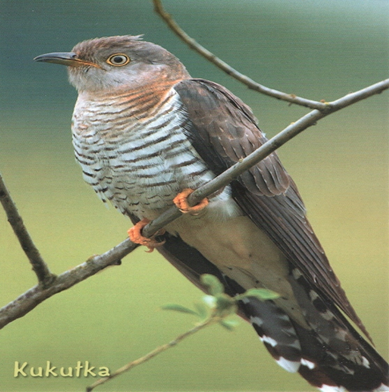 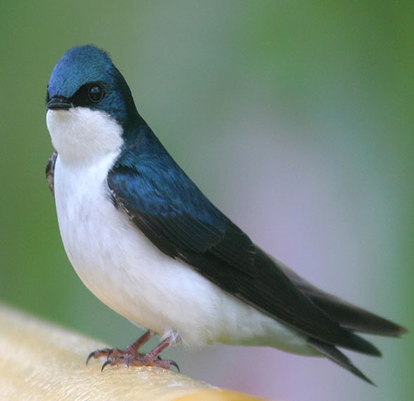 Włączamy odgłosy ptaków, które przed chwilą poznaliśmy. Naśladujemy ich śpiewOdgłosy  ptaków https://www.youtube.com/watch?v=nZ8DJa4Oc8w   - bocianhttps://www.youtube.com/watch?v=X1X_UVQN1u0 – skowronekhttps://www.youtube.com/watch?v=qG9W69vlmSA– kukułkahttps://www.youtube.com/watch?v=SOkim-97_V0 – jaskółka  Zagadki o poznanych ptakachNogi ma czerwone, cienkie jak patyki,
A po nasze żabki przybył aż z Afryki.
( bocian)

Wzbija się w niebo śpiewak malutki,
Z góry przesyła wiosenne nutki,
A każda nuta dźwięczy jak dzwonek
I już wiadomo, że to........
( skowronek)

Siedzi sobie na buku i woła: kuku, kuku
(kukułka)

Gniazdko z błota lepi pod dachu okapem. Przylatuje z wiosną, aby uciec latem
(jaskółka)Ptasie piórka” –rozwijanie pojemności płuc. Ćwiczenia oddechowe

* Zdmuchiwanie kolorowych piórek, kawałków serwetek, gazety  z dłoni
* Podrzucanie piórek…. do góry i dmuchanie na nie, by jak najdłużej utrzymać się w powietrzu
* Dziecko  ustawia się z jednej strony stolika i stara się przedmuchać piórko na drugą stronę.Praca plastyczna ,, Wiosenne ptaki’’ – pracę można wykonać dowolną techniką: wykleić plasteliną, pomalować farbami, wykleić kawałkami podartego papieru, kawałkami gazety itp.kukulka_do_druku.docxJaskolka_do_druku.docx,,Wywiad z bocianem’’ – oglądanie filmiku dla dzieci -poszerzanie wiadomości na temat wiosennych ptaków .  Określanie cech ptasich na podstawie bociana, naśladowanie głosu bociana.https://youtu.be/PMUUm7Xx-Fw  Słuchanie piosenki,, Wiosenne buziaki”  https://www.youtube.com/watch?v=iXVw5asKVGUSłuchanie opowiadania  Agaty Widzowskiej pt ,, Ozimina’’.                                                 opowiadanie_Ozimina.docxRozmowa na temat opowiadania-Co to jest ozimina ?-Gdzie poszli Olek z dziadkiem.Pozdrawiamy. Życzymy miłej zabawy!:)